** 저희 교회에 처음 나오신 분들과 방문하신 분들을 진심으로 환영합니다**ㆍ교회창립 36주년기념 자선콘서트를 위해 수고하신 찬양대원들을 비롯한 여러 교우들께 감사드립니다. 한인 노인성 장애인 돕기 모금액: 575유로ㆍ오늘은 나라주일입니다. 예배 후 나라별로 모여 말씀의 은혜를 나누세요.ㆍ말씀일기 교실 개강: 오늘 예배 후 Teestube 사랑방(90분 x 5회)ㆍ지난 주 방문: 박유순, 이유정ㆍ생일: 손재호, 신하민, 이영숙ㆍ손교훈 목사: 다음주일, 함부르크한인교회 창립50주년 기념예배 참석◆말씀일기 일정일/대상19:1-19    월/대상20:1-8      화/대상21:1-17     수/대상21:18-30목/대상22:1-19    금/대상23:1-32     토/대상24:1-31     일/대상25:1-31◆114 운동-하루(1) 한번(1) 말씀일기 & 성경 (4)장 통독(성경 200독 대행진: 158독)◈ 예배위원 안내 ◈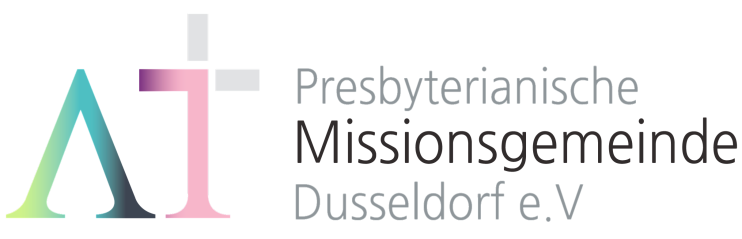 “나의 평안을 너희에게 주노라” (요14:27)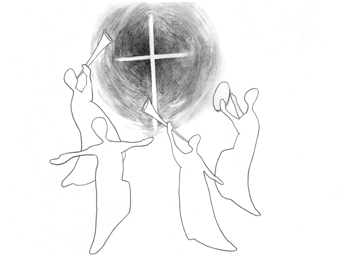 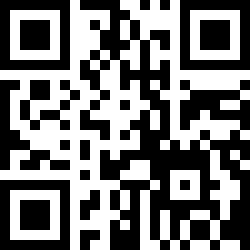 1983년 5월8일 창립    뒤셀도르프선교교회                 교회 홈페이지 duemission.de                  교회주소Alte-Landstr. 179, 40489 Düsseldorf인도: 손교훈 목사※는 함께 일어섭니다.◈ 손교훈 목사의 말씀일기  대상 16장 '기억, 찬양의 기초' ◈감사 찬양의 기초는 '기억'하는 것이다.하나님의 행하신 능력과 기적을 잊지 않는 것이다.자녀들은 아버지를 닮아야 하는데, 하나님 아버지야말로 기억하시는 분이다.기억하는 역사와 덮어 버리는 역사와의 엄청난 차이. 돌아보며 은혜를 기억할 수 없다면, 앞으로 내딛는 발에도 힘이 없다. 망각이 한편 큰 은혜라지만, 그래도 결코 잊을 수 없는 것들이 있다. 세상이 알겠는가? 무의미와 혼돈 속에 “유랑”(20)해야 했던 내가 받은 큰 사랑의 기억, 잊을래야 잊을 수 없고 지울래야 지울 수 없는 그 사랑을. 그래. 난 두고두고 그 사랑을 노래할 수 밖에 없다.◈ 우리 교회가 함께 기도하며 돕는 곳 ◈▶스펙트럼 교회, 넥서스 교회(이광열 목사)▶'겨자씨' 모임(2세 및 2세 사역자 위해 기도 및 후원)▶NRW 평신도연합회▶유럽 기독교교육원: 어린이 연합 캠프, 청소년 연합 캠프(JC)▶유럽 밀알 장애인 선교회(이명선 총무)▶유럽 코스타(청년수련회)      ▶유럽 크리스찬 신문(이창배 목사)▶예장 유럽선교회        ▶우크라이나 임현영 선교사▶장학 지원              ▶북한 선교      ▶디아코니 협력 후원▶굶주린 이웃 돕기 (케냐 총게노 고아원, 이은용 선교사)▶기타 구제 사업         ▶선교관 기금 마련5월 19일5월 26일6월 2일6월 9일예배기도 민경웅나지홍김학순조경숙말씀일기송인선박성희김아영이미전안내위원정기승, 예배부정기승, 예배부신형만, 예배부신형만, 예배부헌금위원박희영, 정수연, 예배부박희영, 정수연, 예배부장혜진, 한명일, 예배부장혜진, 한명일, 예배부봉헌특송청년부라합나라1,2,3두에 나라유하, 태하애찬봉사나라주일밥상 하나밥상 둘밥상 셋※입례송/Eingangslied……...……………왕이신 나의 하나님…………...……※예배부름/Eingangsgebet ……………………………………………………………………다함께인도자※참회기도/Buße   …………………………………………………………….……………………다함께※신앙고백/Glaubensbekenntnis   …………………………………………..................다함께성시교독/Wechselwort ……………….. 교독문 75번 …………….................다함께찬송/Gemeindelied  …………………………  369장 ………………….……….……다함께기도/Gebet      ………........………………………………………………............................말씀일기/Bibeltagebuch  …………………………………………….............................찬양/Chor   …………………………………………………………………………………………민경웅 집사송인선 권사찬  양  대 성경봉독/Text zur Predigt ...…………… 시37:1-1 …..…....………………인  도  자.설교/Predigt …..……………………… 맡기면 평안합니다 …...………………손교훈 목사찬송/Gemeindelied   ………………………… 406장 …………………………….…합심기도/Gebet ……........………………………………………………............................봉헌/Kollekte  ……………………………  특송: 청년부 ……………………………다  함 께다   함   께다   함   께교제/Bekanntmachung   …….....................................................…………................다함께※파송찬양/Lob …………… 선한 능력으로(Von guten Mächten) …......다함께※축도/Segen     ……………………………………………………………………......................손교훈 목사